Compte rendu groupe de travail interdisciplinaire « The 3P »
Rencontre du jeudi 7 septembre 2017 au siège de l’AFH (10h – 16h30)Etaient présents 				Animateurs
Annie Borel-Derlon 				Sophie Ayçaguer				
Valérie Chamouard				Virginie Lanlo
Blanche Debaecker	
Christian Fondanesche	
Nicolas Giraud											
Patricia Guillon
Thierry Lambert								
Michel Raymond				
Thomas Sannié					
Fabienne Volot					
Bénédicte WibautOrdre du jourBilan chiffré, points d'améliorations et perspectives d'HÉMOMOOC Refonte du carnet de santéDeuxième journée ETP maladies hémorragiques constitutionnellesProgramme ETP plaquettes

Date à inscrire sur vos agendas
La 2e journée ETP maladies hémorragiques constitutionnelles est reportée au jeudi 25 janvier 2018

sophie Ayçaguer, blanche debaecker, valérie Chamouard, sandrine meunier, thomas sannié, fabienne volot, pierre-yves traynard : cf. en rouge vous concernant plus particulièrement dans ce Compte rendu 
Bilan, points d'amélioration et perspectives d'HÉMOMOOC 
vous trouverez en ANNEXE les chiffres sous forme de camenberts  BILAN CHIFFREpour mémoire : hémomooc s'est déroulé du 2 mai au 20 juin 2017 ; il reste ouvert jusqu'en juin 2018 pour le contenu et jusqu'en décembre 2017 pour l'accès au réseau social intégré PAIRFORMChiffres obtenus à partir de la plate-forme pédagogique CLAROLINE533 personnes inscrites au départ 306 personnes l’ont suivi (de 1 module à l'ensemble des 5 modules), 
soit 57,4 % des personnes inscrites au départ92 participants soit 17,26 % des personnes inscrites (sur les 533 inscrites au départ) ont terminé le MOOC c'est-à-dire l'ont suivi intégralement : un pourcentage élevé par rapport au taux habituel dit de complétion d'un MOOC généralement autour de 10 %
Si on fait 92/306, alors il s'agit de 30 % de personnes qui ont suivi intégralement (mais ce n'est pas ce qu'on appelle le taux de complétion).
1 797 connexions tout au long du MOOCPlus de 200 messages et/ou questions postés sur PairForm (Pairform = réseau social intégré à la plate-forme) 50 réponses des experts aux questions postées des participants Facebook live du 8 juin sur "se sentir malade ou pas malade" : 
1147 vues, 19 partages de la vidéo, 63 likes et 47 commentaires
54 nouveaux participants se sont inscrits après la fin du MOOC 
Quel est le profil des participants ?23  % de professionnels de santé40 % de personnes atteintes13 % de parentsautres : professionnels autres que professionnels de santé + curieux
Chiffres obtenus à partir du questionnaire en ligne survey monkey envoyé à la fin de hémomooc (46 répondants après une relance) Comment les participants ont connu HÉMOMOOC ?La newsletter de l'AFH 53,33 %Un professionnel du CTH 24,44 %Les réseaux sociaux (facebook, twitter, you tube) 11,11 %Le bouche à oreille 11,11 %
Comment l'ont-ils suivi ?J'ai suivi avec un décalage dans le temps 36,6 %Je l'ai suivi dans sa progression pédagogique semaine après semaine 25 % Je n'ai pas suivi tous les modules 25,55 %Je me suis arrêté en cours de route 9,09 %
Pourquoi n'ont-ils pas suivi tous les modules ?Je n'avais pas le temps 42,11 %J'ai l'intention de le faire prochainement 31,58 %Le sujet n'était pas assez intéressant pour moi 10,53 %J'ai rencontré une difficulté informatique 10,53 %La présentation était ennuyeuse 5,26 %
Comment ont-ils trouvé l'utilisation d'HÉMOMOOC ?Simple à utiliser 45,45 %Il a fallu du temps pour se familiariser 40,91 %Compliqué 13,64 %


POINTS D'AMELIORATION par le groupe the3PAmélioration du contenu Amélioration sur l'organisationAméliorations sur les techniques informatiques utiliséesPERSPECTIVESRéitérer HémoMOOC Pour toucher plus de personnesQuand : septembre 2018pour toucher les urgentistes avec une séquence construite avec eux :
- hémomooc représente un excellent moyen de les informer 
- Fabienne Volot est en contact avec les participants du diplôme de médecine d'urgences => une piste à creuserProposer Hémomooc dans d'autres paysfonds européens +++ pour le développement du numériqueavec la contrainte que pour, la partie traitement, on est pays dépendantProposer une offre de complément éducatif en présentiel pour certaines thématiques (ex : assertivité aux urgences)Car il s’agit d’une demande exprimée par des participantsAvoir un panel de personnes concernées par l'hémophilie mineure qui aimeraient contribuer au prochain hémomoocfaire un appel à participationPrésenter HémoMOOC dans les congrès (hémophilie et hors santé), communiquer dans les revuesOBJECTIFS :
- HémoMOOC reste le 1er MOOC en santé, fait pour et avec les patients!! Et il faut le faire savoir…
- Pour garder trace et pouvoir transmettre l’intérêt de HémoMOOCInterventions orales en vue : 
- 3e séminaire ETP des Hôpitaux Paris-Sud 3 octobre 2017 (Sophie Ayçaguer et un patient témoin qui a suivi Hémomooc contacté par thierry lambert) 
- Cometh/GFHT 4-6 octobre 2017(Caen) thomas SanniéPrésentation de l'ensemble des résultats y compris analyse des échanges : THOMAS POURRAIT DEMANDER LA MARCHE A SUIVRE AUPRES DE PARIS 13 : faire appel à un doctorant des sciences sociales, du numérique ?communications à destination des urgentistes dans revue spécialisée par excolloque TIC SANTE (7-8 février 2018 - Paris, cité universitaire) : le sujet les intéresserait (contact pris via virginie lanlo) (appel à communications très prochainement de FORMATIC SANTÉ qui est un réseau d'échanges et de formation des acteurs de e-santé)Faire perdurer la communauté créée sur le réseau socialL’idée étant que les anciens accueillent les nouveaux


Refonte du carnet de santéMéthodologie pour le brainstorming de the 3 P la moitié des participants a trouvé des arguments pour défendre le carnet, tout ou partiel'autre moitié a trouvé des arguments pour démontrer son caractère obsolète ou non adaptéappui sur le gros travail en amont de nadine Bouvet (excusée) (Patricia guillon s'en étant fait le porte-parole dans son groupe)
Résultats 
LES CRITIQUES NEGATIVES/POINTS A AMELIORERles carnets sont mal remplis car, en France, il y a un défaut d'obligation de remplir contrairement à la Grande-Bretagnetrès utilisé par le parent (100 %) mais ensuite utilisation totalement patient dépendante !vision très/trop axée hémophiliemotif et siège  
=> code motif en bas : rajouter "prophylaxie" après "prévention des saignements" donc le 5. devient prophylaxie/prévention des saignements (A noter que nadine B excusée proposait de placer le 5. en premier)
=> supprimer les trois lignes du bas qui sont écrites en noir (supprimer "Traitements décrits (....) à nombre d'unités...). 
=> pistes d'action : menu déroulant pour les motifs
=> une fois qu'on a collé les étiquettes, laisser plus de place pour les motifs 
=> proposer un schéma pour localiser là où se situe le problèmePages de début :  supprimer les pages 7,8, 9 car cela fait partie du dossier des médecinsRajouter une page sur la recherche sur les anticorps (et qui soit plus facilement utilisable)
=> le faire à la page 6
=> rajouter "antécédents" ou "pas d'anticorps", la date de la dernière recherche d'anticorpsest-ce qu'il faut mettre les conseils sur l'hémophilie ?
=> ne faut-il pas faire une brochure à part sur la maladie ?
=> fait-on un carnet de santé ou un carnet de traitement ?page 24 et suite : 
- pourquoi ne pas écrire en titre le mot "traitements" à la place de "traitements de substitution" qui est le terme utilisé par les professionnels ?
- faire préciser l'année dans la case date
- supprimer le numéro d'anomymat car personne ne s'en sert ; et le remplacer par le nom du patient car c'est obligatoirepages 82 et 83 : à supprimer car ces infos font partie du dossier médicalpage 84 : rajouter la liste des CRCMHC (Centre de Référence et de Compétence des Maladies Hémorragiques Constitutionnelles)il n'y a rien sur le suivi éducatifmanque la possibilité d'inscrire des informations annexes :
=> telles que "une hémorragie non traitée"
	se pose à nouveau la question : fait-on un carnet de santé ou un carnet de 	traitement ?
=> telles que le parcours de soin lié à la maladie hémorragique constitutionnelle : dentiste, kiné, assistante sociale, etc.
=> telles que les traitements concommittants en dehors de la maladie hémorragique ; en d'autres termes, comment établir à travers ce carnet une vision transversale de la santé du patient (cardio, médecine générale, etc.), un lien ville-hôpital qui est si difficile à faire pour les soignants mais aussi pour les patients eux-mêmes ?
question pertinente pour l'ensemble des participants mais qui attire l'attention à trop de données dans ce carnet (un carnet qui serait trop big data)
=> telles que les vaccinations : ce à quoi l'ensemble des participants répondent qu'il existe le carnet de vaccinationfaut-il dissocier le carnet de l'enfant du carnet de l'adulte ?revoir le titre du carnetle vocabulaire est un peu négatif dans son ensembleil est donné aux patients/parents mais il est consulté par les médecinsépisodes douloureux : une idée à prendre de "haemtrack": des icônes douleur à mettre pour les épisodes douloureux. Voir aussi outils existants de recueil de la douleurdéclaration des effets indésirables : elle est signalée mais pas de place pour les notesmise à jour nécessaire des informations	LES CRITIQUES POSITIVES l'existence même du carnetla communication sur des événements passésla traçabilité des lotsle langage relativement simplebeaucoup d'informations des éléments de preuvebonne présentationqualité de l'outil : 
souple/ couverture plastifiée / photocopiable / visuels simplesversion papieroutil de communications aves les médecins généralistes ou spécialistestrès utilisé en pédiatrie, preuve qu'il est adaptérempli par les parentsexistence d'une page urgenceune page courbe de récupération, très utile pour le patient mais qui est néanmoins à retravaillerpeut être utile pour willebranda le sigle de l'AFH
Prochaines étapes création d'un living lab santé : modèle proposé par le ministère de l'économie ; c'est l'application d'une méthodologie de travail pour faire travailler ensemble différents acteurs :
- filière
- France coag
- autorités de santé ? 
- consortium de laboratoires pharmaceutiques ?objectifs afin de sortir très vite des applications pour smartphone, etc. auxquelles on pourrait rajouter au fur et à mesure de leur conception :  où sont les CRCMHC ? faire la commande auprès de la pharmacie ? suivi éducatif ? suivi traitement ? déclaration effets indésirables ? etc.EN PRATIQUE (impulsion par thomas sannié et blanche debaecker) :
- courrier aux différents acteurs hémophilie, willebrand, plaquettes
- créer le living lab et trouver des financements (labo ?, DGS  par ex pour un projet pilote régional)
- engager un chef de projet 
- proposer une méthodologie (par ex : faire une analyse de l'existant, assez poussée avec revue de la littérature, etc.). Valérie Chamouard a une étudiante double cursus (commerce + pharmacie) qui pourrait synthétiser la littérature ; cette étudianta a déjà fait un travail sur "carnet de santé et handicap" et son sujet de travail concerne particulièrement les outils numériques santé.


Deuxième journée ETP maladies hémorragiques constitutionnellesNouvelle date : jeudi 25 janvier 2018Organisation cette fois par la filière Mhémo ++ce qui signifie que les relecteurs du programme sont la filière + les différentes sociétés savantes
Préprogramme :on enlève la thématique "Santé sexuelle" par rapport au préprogramme précédentintégrer à la place "ETP plaquettes"EN PRATIQUE sujets d'interventions éducatives portant sur : hémophilie mineure (hémomooc)willebrand (2e we)plaquettes (prochain chantier du grpe the 3P élargi aux professionnels et personnes concernées)expériences régionalescontinuum entre ville et hôpital (comment assurer un lien avec une IDE libérale, une IDE scolaire, le généraliste des patients, etc.)	avec PY Traynard 
Préprogramme à envoyer prochainement par l'AFH (sophie A) pour OK à :bénédicte Wibaut (cometh)rémi Varin (permedes)christian fondanesche et michel raymond (grikh)malika makhloufi (fidel'hem)claude négrier et stéphanie ringenbach (filière mhémo)


Programme ETP plaquettes Réunion the 3 P à prévoir avec nouveau groupe spécifique tels que Dr Roseline d'oiron (Bicêtre)Dr Dominique Desprez (Strasbourg) + son IDEDr Céline Falaise (marseille) + Martine Roche (IDE de marseille)
Patricia Guillon (pour l'aide méthodologique avec Sophie Ayçaguer)
Manuela Leurent (patiente Paris)patiente concernée par la maladie de Glanzmann (fabienne Volot va demander à sa patiente)patiente via Sandrine meunier qui aurait localiser une patiente à nancyMathieu Fiore (Bordeaux)Nicolas Giraud
Date à proposer et constitution du groupe à faire par Sophie Ayçaguer
pour mémoire ce qui avait été discuté lors de la dernière réunion 3 populations (glanzmann, B Soulier, thrombopathie mineure)Analyse de besoins préliminaire via les compte rendus des journées d'info (2015, 2016 et celle à venir à Bordeaux le 18 nov) + revue de la littérature + probablement pas de focus car recrutement improbable du fait qu'il s'agit de gens du voyage.




FIN DE LA REUNION...


ANNEXEBilan hémomooc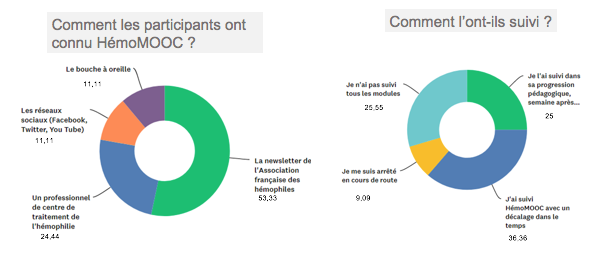 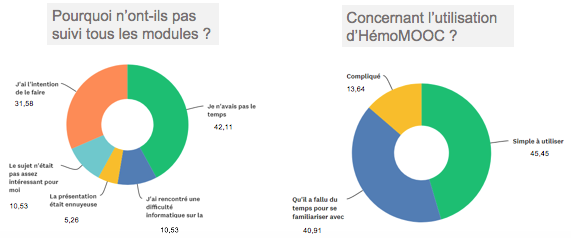 Critiques sur le contenu
Pistes d'actionTrop d'infos dans le module 1circuit de soin à mettre ailleurscarte des CTH carte à améliorer +++impression d'avoir reçu le message suivant : "femme conductrice à taux bas = femme conductrice de l'hémophilie sévère"à clarifiermodule 1 un peu scolaire, trop formel- amélioration à prévoir pour le module 1 en terme pédagogique pour ne pas démotiver- modules 4 et 5 à remonter après le module 1 pour que les participants ne décrochent pas vidéos - multiplier les supports vidéos pour sortir de l'écrit- plus de professionnels de santé dans les vidéos (par ex : IDE et kinés dans le module 5)- sous-titrer les vidéos afin que les participants puissent regarder les vidéos sur leur smartphone, dans les transports, etc. (ce qui aura aussi pour avantage de prévoir une diffusion... un jour... au niveau européen - cf. paragraphe perspectives plus loin)module 5 pas assez d'infos à partager- module 5 à retravailler, à enrichir- ou bien faire un seul module 4 et 5 : 4 pour les représentations psy et 5 pour les aspects pratiques ?manque auto-évaluation prémooc pour permettre au participant de voir sa progression d'apprentissageà voir si faisable avec la plate-forme d'apprentissage, et si oui, sous quelle formedes modèles à mutualiser avec d'autres maladies hémorragiques constitutionnellesla partie gynéco pourrait être mutualisée avec une démarche éducative concernant la maladie de willebrandpourquoi ne pas remplacer pour l'hémophilie mineure : le mot "maladie" par le mot "condition" nicolas giraud rapporte ce qu'il a entendu en Asie : ils y parlent plutôt de "s'adapter à sa condition de .... (comme une mauvaise vue, une mauvaise audition)" plutôt qu'à sa maladie. Serait assez approprié à l'hémophilie mineure qui pourrait être considérée comme une condition plutôt qu'une maladieUN NOUVEAU MODELE POUR L'HEMOPHILIE MINEURE ?POUR PERMETTRE AU GROUPE D'AMELIORER LE CONTENU ET LA PEDAGOGIE LORS D'UNE PROCHAINE REUNION : faire un book avec captures des écrans
Critiques sur l'organisationPistes d'action
pas de participants médecins généralistesPas grand chose à faire, ce n'est pas une cible en soi car le sujet ne les intéresse pas, sauf à les associer à la conception du mooc (via les sociétés savantes de médecine générale)pas assez de communication auprès des professionnels de santé (en effet pas assez de professionnels non spécialistes de l'hémophilie qui l'ont suivi)mettre en oeuvre une communication très en amont à destination des professionnels de santé non spécialistes de l'hémophiliepas assez de communication en général- développer la communication via a page facebook de l'AFH et les groupes facebook de l'AFH car le facebook live a très bien marché- il faut toucher plus de jeunesplus de communication sur les personnes inscrites au départ pour augmenter le taux de complétion- mettre en place des relances pendant les 2 mois vis-à-vis des inscrits de départpas d'implication des comités régionaux AFHmontrer aux comités régionaux d'où viennent les gens (on pourrait le faire avec pairform)- pas évident pour les experts d'être présent une semaine entière (tour de garde)- certains experts avaient envie de répondre alors que ce n'était pas leur tour !organiser un tour de garde minimal + laisser les volontaires répondre quand bon il leur semble + relancer les experts en début de semaine pour qu'ils interviennent sur pairformcomment mobiliser plus de patients, comment attirer plus ?le groupe signale que faute de temps, ils n'ont pu assez mobiliser leur file active : donc en amont +++, prévoir communication des CTH vers leurs files actives en proposant :- des VIDEOS POUIR LEUR SALLE D'ATTENTE - des FLYERS AVEC , entre autres, les messages Hémomooc continue + informer qu'il y a un réseau social intégré dans hémomoocFlyers adressés par les médecins eux-mêmes
comment élargir aux autres CTH que ceux représentés dans le groupe the 3P ?- faire une plaquette d'information avec capture d'écran pour les professionnels de tous les CTH- soit faire une plaquette spécifique, soit faire un flyer commun participants/professionnels- le sujet étant si important qu'il mériterait que le groupe the 3P y consacre encore du temps
Critiques sur les techniques Pistes d'actionsouhait d'un bouton permettant de savoir où on se situe dans le MOOCil existait mais à rendre plus intuitifil y avait un QCM qui ne donnait pas la possibilité de choisir plusieurs réponsesparamétrage de ce QCM à refaireles points/scores d'évaluation ne sont pas enregistrés à la fin de chaque moduleà revoirles messages de pairform arrivent dans les indésirables : gros souciils paraissent trop administratifs- autorisation à faire par chaque participant destinataire- leur conseiller d'aller voir dans leur boîte d'indésirables- par ailleurs rendre les messages mails plus conviviauxle mode d'emploi n'était pas assez simple, difficile à comprendre pour un non spécialiste de l'informatique- à améliorer et à faire tester
- former les experts à l'utilisation de la plate-forme et à l'utilisation du réseau social PairformAméliorer le fluidité de navigation sur la plate-forme, difficulté de navigation - rendre très visible sur les pages la possibilité d'appel téléphonique ou d'envoi d'aide par mail- régler le problème de compatibilité avec certains moteurs de recherche (ex : safari de apple)- rendre la plate forme plus intuitive